ICS  XXXCCS XXX团 体 标 准T/CCOA ×××—××××红薯粉丝中苋菜红的测定 表面增强拉曼光谱法Determination of amaranth in Sweet potato vermicelli- Surface Enhanced Raman Spectroscopy（征求意见稿）20XX-XX-XX 发布                             20XX-XX-XX实施中国粮油学会  发布前  言本标准按照GB/T1.1—2020给出的规则起草。本标准由中国粮油学会提出。本标准由全国粮油标准化技术委员会（SAT/TC 270）归口。本标准主要起草单位：江南大学、普拉瑞思科学仪器（苏州）有限公司、苏州市食品检验检测中心、苏州市产品质量监督检验院。本标准主要起草人：姚卫蓉、杨方威、郭亚辉、谢云飞、于航、成玉梁、董祥辉、施思倩、张茜、池可心、王慧慧、胡振阳、马宁、常化仿、倪天瑞、叶湖、金萍、纪丽君。红薯粉丝中苋菜红的测定 表面增强拉曼光谱法范围本标准规定了红薯粉丝中苋菜红的表面增强拉曼光谱检测方法。本标准适用范围主要为红薯粉丝中违禁添加苋菜红的检测。规范性引用文件下列文件对于本文件的应用是必不可少的。凡是注日期的引用文件，仅注日期的版本适用于本文件。凡是不注日期的引用文件，其最新版本（包括所有的修改单）适用于本文件。GB 5491  粮食、油料检验 扦样、分样法GB/T 6682-2008  分析实验室用水规格和试验方法GB/T 27404-2008  实验室质量控制规范 食品理化检测原理采用超纯水提取红薯粉丝中的苋菜红着色剂，过滤后，与拉曼增强基底金溶胶混合进行拉曼光谱测定。试剂及材料除另有说明外，所用试剂均为分析纯，实验室用水应符合GB/T 6682一级水要求。试剂超纯水柠檬酸钠溶液配制4.2.1  1 %柠檬酸钠溶液                                 取柠檬酸钠 1 g，溶于100 mL超纯水中，混匀。金溶胶柠檬酸钠水热法还原氯金酸钾获得金纳米粒子，粒径为50 nm。在圆底烧瓶中加入 47 mL超纯水与 3 mg氯金酸钾，充分混合；将圆底烧瓶放入 120 ℃油浴锅内，同时用磁力搅拌器搅拌并保持温度恒定至溶液沸腾；加入 2 mL 1%柠檬酸酸钠水溶液继续 120 ℃恒温搅拌 20 min；冷却至常温，备用。标准品苋菜红标准品（Amaranth，分子式C20H11N2Na3O10S3，分子量604.48，CAS号915-67-3），纯度≥98%。标准溶液制备4.4.1 标准储备液准确称取适量苋菜红标准品，用水配成浓度为1.0 mg/mL的标准储备液，-20 ℃密封避光保存，有效期6个月。4.4.2 系列标准工作溶液准确移取苋菜红标准溶液10、50、100、250、500、1000 μL分别于10 mL容量瓶中，用标准曲线溶剂定容至刻度，此溶液置于4 ℃避光保存，有效期一周。仪器及设备除实验室常规仪器设备外，应注意下列仪器设备。天平感量0.1 mg和0.01 g。粉碎机电机转速≥1000 r/min。涡旋混合器转速≥100 r/min。超声波清洗器便携式拉曼光谱仪油浴锅样品制备 扦样与分样按GB 5491执行。 样品粉碎样品经粉碎机粉碎，混匀，待测。 待测溶液制备分别准确称取两份5 g样品，置于15 mL具塞离心管中，其中一份加入3 mL苋菜红标准工作溶液，再加入7 mL超纯水，震荡，摇匀，超声提取30 min。取上清液定容至10 mL，以12000 r/min，-4℃，离心10 min，重复两次，然后用0.45 μm滤膜过滤。另一份样品不加色素溶液，直接加入10 mL超纯水，随后重复上述步骤，提取液作为空白参照。样品测定拉曼检测参考条件光谱仪激光功率：250 mW。检测程序参数：激发波长：785 nm； 积分时间：3 s；积分次数：1次；金溶胶：样品量=20 μL：10 μL。定性测定依次滴加 20 μL金纳米粒子、10 μL待测溶液到锡箔纸上，混匀后开始检测，根据图谱989 cm-1（±3 cm-1）、1357cm-1（±3 cm-1）、1439cm-1（±3 cm-1）、1554 cm-1（±3 cm-1）处特征拉曼光谱，对红薯粉丝中是否存在苋菜红进行鉴定分析。如同时存在上述特征峰，可判定样品中含有苋菜红；否则，不能证明样品中含有苋菜红，需要进一步实验验证。分析结果的表述如果在989 cm-1（±3 cm-1）、1357cm-1（±3 cm-1）、1439cm-1（±3 cm-1）、1554 cm-1（±3 cm-1）处附近同时出现特征拉曼峰，则认为样品中含有过量苋菜红，否则认为样品中苋菜红含量低于检测限60 mg/kg。附录 A图A.1 苋菜红表面增强拉曼与固体拉曼对照图图A.2  红薯粉丝中苋菜红检出对比图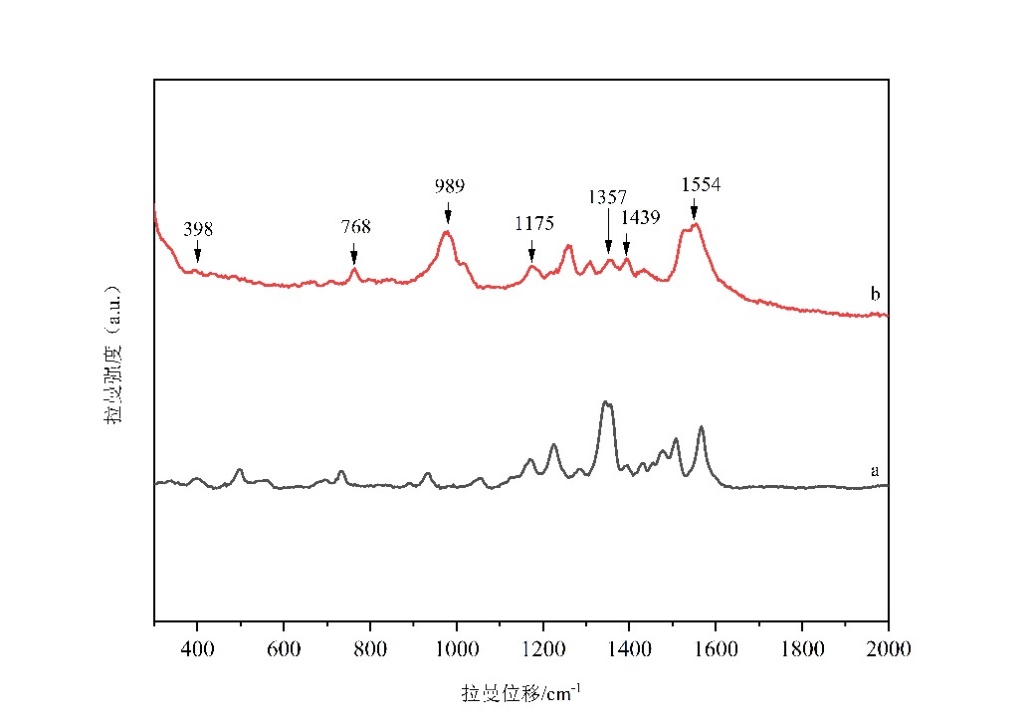 图A.1  苋菜红的拉曼光谱图（a为苋菜红固体拉曼图谱、b为100 mg/L 苋菜红水溶液的SERS图谱）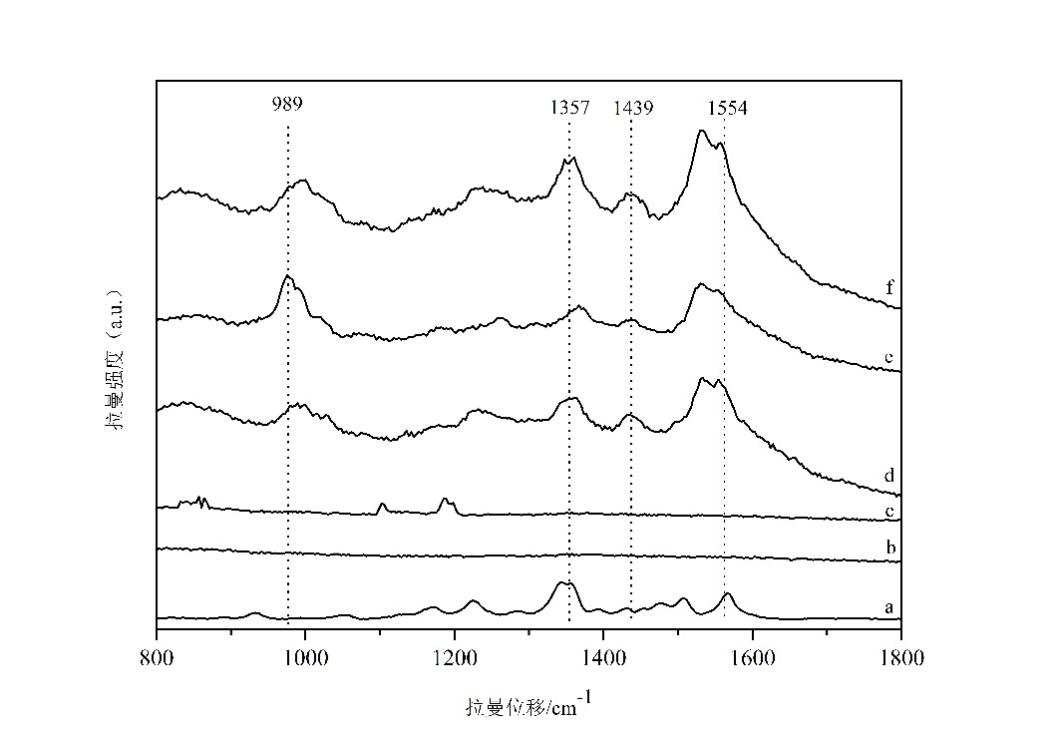 图A.2  红薯粉丝中苋菜红检出对比图（从 a 到 f 分别为固体、水溶液、空白样本，60 mg/kg、120 mg/kg、300 mg/kg添加水平SERS光谱图）